Компьютерные технологии1 группаСамостоятельная работа  в «Paint»Задание: Выполнить творческую работу в  программе «Paint».(Задание выполнить с 30 октября до 6 ноября)Пример: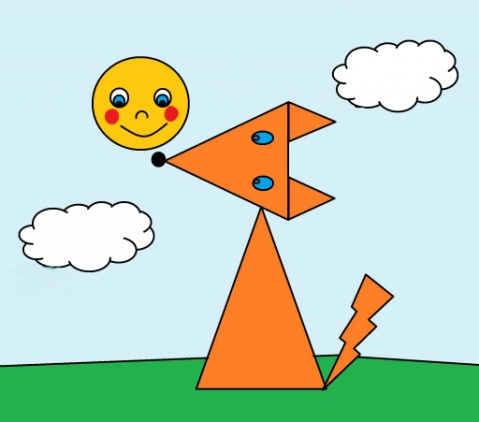 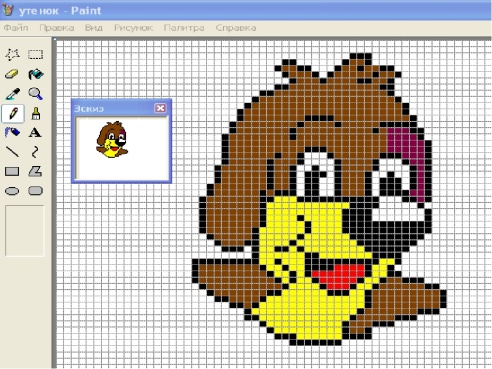 Пример работы2 группаСамостоятельная работа в WordЗадание:  Разработать шаблон для расписание занятий на неделю. (Задание выполнить с 26 октября до 2 ноября)Пример: 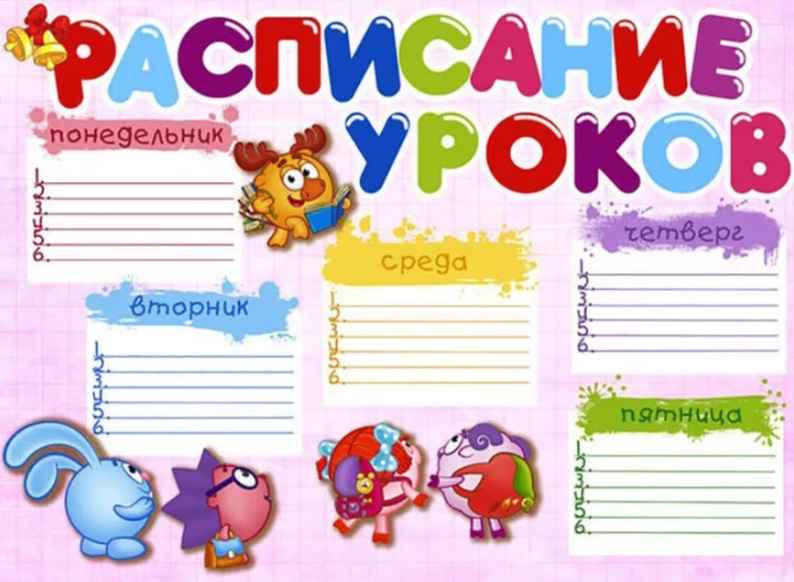 3 группаЗадание:  сделать небольшую нарезку из видеофрагментов в программе Windows Movie Maker на тему Осени (Дождь, падает листва и др.). Добавить фоновую музыку и текст со стихотворением на тему осени.(Задание выполнить с 29 октября до 5 ноября)